LIONS CENTENNIAL CELEBRATIONS  recommended hotels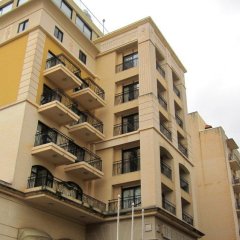 Victoria Hotel  4 starBooking link  https://booking.hotelrez.co.uk/?Hotel=69228&promo=lions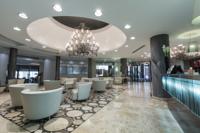 Palace Hotel  5 starTP: https://booking.hotelrez.co.uk/?Hotel=69019&promo=lions